INTITULÉ DU STAGE : ………………...…………………….……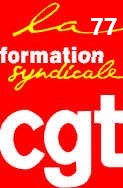 DATES DU STAGE : …………………………..……….…………LIEU DU STAGE : ……………………………………………..……REPAS PRIS SUR PLACE : (CONTRIBUTION 6€ /Jour)  OUI     NON Syndiqué(e)  à la CGT depuis le : ……………………………………...Formations CGT déjà réalisées : …………………………………….…A remplir obligatoirement : Nom:…………………………………...………Prénom :…………….………………………Adresse personnelle :…………………………………………………………………….Code Postal……………..		Ville:………………………………………………….: ………..……………………………  mail : …………:…………………………………@……………..…………Age : ……………Profession :……………………………………..………………………….Responsabilité syndicale : ………………………………………………………………….Mandats :      DP       CE       CHSCT        CTP        CAP Entreprise : ………………………………………………………………………………….Adresse : ……………………….………………………………………….……………….………………………………………………………    : .................................................................. Secteur : Public     	Privé 	Nationalisé   Cette fiche d'inscription est à renvoyer  au plus tôt  à :